ИЗВЕЩЕНИЕо проведении общественного обсуждения проектапостановления администрации об утверждении/изменении Программы профилактики рисков причинения вреда (ущерба) охраняемым законом ценностям при осуществлении муниципального контроля в области охраны и использования особо охраняемых природных территорий местного значения  в границах Краснокамского городского округа Пермского края на 2024 год (вид документа стратегического планирования)РОЕКТ                                  АДМИНИСТРАЦИЯ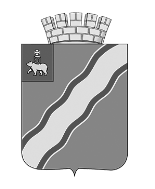 КРАСНОКАМСКОГО ГОРОДСКОГО ОКРУГАПОСТАНОВЛЕНИЕ______2023                                                                                         № ______.Об утверждении Программы профилактики рисков причинения вреда (ущерба) охраняемым законом ценностям при осуществлении муниципального контроля в области охраны и использования особо охраняемых природных территорий местного значения  в границах Краснокамского городского округа Пермского края на 2024 годНа основании Федерального закона от 6 октября 2003 г. № 131-ФЗ «Об общих принципах организации местного самоуправления в Российской Федерации», Правил разработки и утверждения контрольными (надзорными) органами программы профилактики рисков причинения вреда (ущерба) охраняемым законом ценностям, утвержденным Постановлением Правительства Российской Федерации от 25 июня 2021 г. № 990, администрация Краснокамского городского округа ПОСТАНОВЛЯЕТ:1. Утвердить прилагаемую Программу профилактики рисков причинения вреда (ущерба) охраняемым законом ценностям при осуществлении муниципального контроля в области охраны и использования особо охраняемых природных территорий местного значения в границах Краснокамского городского округа Пермского края на 2024 год. 2. Настоящее постановление подлежит опубликованию в специальном выпуске «Официальные материалы органов местного самоуправления Краснокамского городского округа» газеты «Краснокамская звезда» и размещению на официальном сайте Краснокамского городского округа http://krasnokamsk.ru/.3. Постановление вступает в силу с 01.01.2024 г. но не ранее его официального опубликования.4. Контроль за исполнением настоящего постановления возложить на заместителя главы Краснокамского городского округа по развитию коммунальной инфраструктуры и благоустройства С.А. Ренёва.  Глава городского округа –глава администрации Краснокамского городского округа				                        И. Я. БыкаризУТВЕРЖДЕНАпостановлением администрацииКраснокамского городского округаот ______ 2023 № ____ПРОГРАММА профилактики рисков причинения вреда (ущерба) охраняемым законом ценностям при осуществлении муниципального контроля в области охраны и использования особо охраняемых природных территорий местного значения в границах Краснокамского городского округа Пермского края на 2024 годНастоящая программа разработана для своевременного предупреждения администрацией Краснокамского городского округа (далее - Администрация) нарушений требований законодательства в отношении расположенных в границах Краснокамского городского округа объектов в области охраны и использования особо охраняемых природных территорий местного значения  контроля.Данная программа направлена на достижение общественно значимых результатов, посредством проведения профилактических мероприятий которые, в свою очередь, являются приоритетным по отношению к проведению контрольных мероприятий (проверок).ПАСПОРТ1. Анализ текущего состояния осуществления вида контроля, описание текущего уровня профилактической деятельности контрольно (надзорного) органа, характеристика проблем, на решении которых направлена программа профилактики.Настоящая программа разработана в соответствии со статьей 44 Федерального закона от 31 июля 2021 г. № 248-ФЗ «О государственном контроле (надзоре) и муниципальном контроле в Российской Федерации», постановлением Правительства Российской Федерации от 25 июня 2021 г. № 990 «Об утверждении Правил разработки и утверждения контрольными (надзорными) органами программы профилактики рисков причинения вреда (ущерба) охраняемым законом ценностям» и предусматривает комплекс мероприятий по профилактике рисков причинения вреда (ущерба) охраняемым законом ценностям при осуществлении муниципального контроля в области охраны и использования особо охраняемых природных территорий местного значения в границах Краснокамского городского округа Пермского края.Вступивший в законную силу с изменениями и дополнениями 01.01.2022 года Федеральный закон № 248-ФЗ «О государственном контроле (надзоре) и муниципальном контроле в Российской Федерации» и принятое в соответствии с ним Положение по осуществлению муниципального лесного контроля в границах Краснокамского городского округа Пермского края, устраняют недостатки действующего правового регулирования муниципального контроля, в том числе недостаточность регулирования вопросов профилактики нарушений обязательных требований, а также неоправданный акцент на проведении проверок, являющихся наиболее затратным как для бизнеса, так и для контрольно-надзорных органов мероприятием. Определяется, что при осуществлении муниципального контроля проведение профилактических мероприятий, направленных на снижение риска причинения вреда (ущерба), является приоритетным по отношению к проведению контрольно-надзорных мероприятий. Указанные нормативно-правовые акты закрепляют широкий набор средств и механизмов проведения профилактической работы.В ходе проведения мероприятий по профилактике нарушений обязательных требований, направленных на предупреждение нарушений при проведении муниципального лесного контроля осуществлялись:- прием контролируемых субъектов и их представителей по вопросам организации и проведения проверок, соблюдения требований законодательства, которое оценивается при проведении мероприятий по муниципальному контролю в области охраны и использования особо охраняемых природных территорий местного значения. В качестве контролируемых субъектов муниципального контроля выступают юридические лица, индивидуальные предприниматели, и физические лица.   К подконтрольным объектам относятся участки в области охраны и использования особо охраняемых природных территорий местного значения в границах Краснокамского городского округа.Количество проведенных профилактических мероприятий при осуществлении муниципальному контролю в области охраны и использования особо охраняемых природных территорий местного значения за 9 месяцев 2023 г. проводились в количестве – 1 штуки.В 2024 году профилактическая деятельность была направлена на:- информирование контролируемых субъектов  по вопросам соблюдения обязательных требований, установленных муниципальными правовыми актами, в том числе посредством разработки и опубликования информации по соблюдению указанных требований, проведения разъяснительной работы доступными способами;- консультирование по вопросам соблюдения обязательных требований,  установленных муниципальными правовыми актами, соблюдение которых оценивается при проведении мероприятий по муниципальному контролю в области охраны и использования особо охраняемых природных территорий местного значения.Профилактические мероприятия, в ходе которых осуществляется взаимодействие с контролируемыми лицами, проводятся только с согласия данных контролируемых лиц либо по их инициативе. Определяется возможность объявления предостережения при наличии сведений о готовящихся нарушениях, о признаках возможных нарушений либо о непосредственных нарушениях обязательных требований. Такая профилактическая мера, заменяющая проведение внеплановых контрольно-надзорных мероприятий, применяется лишь в отношении негрубых нарушений и дает контролируемому лицу возможность оперативно исправить их и избежать возможных неблагоприятных последствий. В остальных случаях проведение профилактических мероприятий, уменьшающих риски причинения вреда (ущерба) охраняемым законом ценностям, посредством механизма отнесения объекта контроля к более низким категориям риска влечет снижение периодичности и интенсивности контрольно-надзорных мероприятий.Достаточно большое количество ежегодно выявляемых нарушений законодательства свидетельствует о необходимости продолжения активной работы в области муниципального контроля в области охраны и использования особо охраняемых природных территорий местного значения.       Вместе с тем, учитывая значительный объем плодотворной работы, проделанной, в том числе в 2023 году можно с уверенностью сказать об устойчивой положительной динамике в урегулировании лесных правоотношений и постепенным возрастанием роли муниципальному контролю в области охраны и использования особо охраняемых природных территорий местного значения. В 2024 году в целях профилактики нарушений требований в области охраны и использования особо охраняемых природных территорий местного значения планируется:1) совершенствование и развитие тематического раздела на официальном сайте Краснокамского городского округа в информационно-телекоммуникационной сети Интернет по адресу: http://krasnokamsk.ru/ (далее - официальный интернет-сайт):а) обновление (при необходимости) перечня наименований, реквизитов и текстов нормативных правовых актов и (или) их отдельных частей (положений) оценка соблюдения которых является предметом муниципального контроля в области охраны и использования особо охраняемых природных территорий местного значения, а также информации о должностных лицах, осуществляющих муниципальный контроль в области охраны и использования особо охраняемых природных территорий местного значения, их контактных данных;б) своевременное размещение планов проведения плановых проверок, результатов проверок, подготовка развернутых ответов на часто задаваемые вопросы;в) дополнительное информирование контролируемых лиц через новостной блок официального интернет-сайта об изменениях лесного законодательства; 2) устное консультирование контролируемых лиц и (или)                                 их представителей на личном приеме, а также по телефону по вопросам соблюдения требований законодательства;3) объявление предостережений о недопустимости нарушения обязательных требований;В 2024 году благодаря профилактическим мероприятиям, проводимым при осуществлении муниципального контроля в области охраны и использования особо охраняемых природных территорий местного значения, ожидается существенное повышение уровня информированности контролируемых лиц, что положительно скажется на росте экономического, инвестиционного и градостроительного потенциала Краснокамского городского округа в частности.Цели и задачи реализации программы профилактикиОсновными целями Программы профилактики являются:Устранение причин, факторов и условий, способствующих причинению или возможному причинению вреда охраняемым законом ценностям и нарушению обязательных требований, снижение рисков их возникновения.Мотивация к добросовестному соблюдению обязательных требований контролируемыми лицами.Разъяснение контролируемым субъектам обязательных требований.Повышение результативности и эффективности контрольной деятельности. Создание условий для доведения обязательных требований до контролируемых лиц, повышение информированности о способах их соблюдения.Проведение профилактических мероприятий программы профилактики направлено на решение следующих задач:Выявление и устранение причин, факторов и условий, способствующих нарушениями субъектами профилактики обязательных требований.Формирование единого понимания обязательных требований у всех участников контрольной деятельности.Проведение профилактических мероприятий, направленных на предотвращение причинения вреда охраняемым законом ценностям. Информирование, консультирование контролируемых лиц с использованием информационно-телекоммуникационных технологий.Обеспечение доступности информации об обязательных требованиях и необходимых мерах по их исполнению.Укрепление системы профилактики нарушений рисков причинения вреда (ущерба) охраняемым законом ценностям.Повышение правосознания и правовой культуры руководителей органов государственной власти, органов местного самоуправления, юридических лиц, индивидуальных предпринимателей и граждан.Оценка возможной угрозы причинения, либо причинения вреда жизни, здоровью граждан, выработка и реализация профилактических мер, способствующих ее снижению.Выявление факторов угрозы причинения, либо причинения вреда жизни, здоровью граждан, причин и условий, способствующих нарушению обязательных требований, определение способов устранения или снижения угрозы.Оценка состояния подконтрольной среды и установление зависимости видов и интенсивности профилактических мероприятий от присвоенных контролируемым лицам уровней риска.Создание условий для изменения ценностного отношения контролируемых лиц к рисковому поведению, формирования позитивной ответственности за свое поведение, поддержания мотивации к добросовестному поведению.3. Перечень профилактических мероприятий, сроки (периодичность) их проведенияПри осуществлении Управлением общественной безопасности и контролю администрации Краснокамского городского округа  муниципальному контролю в области охраны и использования особо охраняемых природных территорий местного значения могут проводиться следующие виды профилактических мероприятий:4. Показатели результативности и эффективности программы профилактикиОценка результативности и эффективности программы после ее реализации по следующим показателям:Основным механизмом оценки эффективности и результативности профилактических мероприятий является оценка удовлетворенности контролируемых лиц качеством мероприятий по следующим направлениям:- информированность контролируемых лиц об обязательных требованиях, о принятых и готовящихся изменениях в системе обязательных требований, о порядке проведения проверок, правах контролируемых лиц в ходе проверки;- понятность  обязательных требований, обеспечивающая их однозначное толкование контролируемыми лицами и органами муниципального контроля;- вовлечение контролируемых лиц в регулярное взаимодействие с органом муниципального контроля.№ п/пНаименование разделаСодержание раздела1231Наименование проекта документа стратегического планирования Об утверждении Программы профилактики рисков причинения вреда (ущерба) охраняемым законом ценностям при осуществлении муниципального контроля в области охраны и использования особо охраняемых природных территорий местного значения  в границах Краснокамского городского округа Пермского края на 2024 год2Сведения о разработчике проекта документа стратегического планированияУправление общественной безопасности и контроля администрации Краснокамского городского округа, адрес: г. Краснокамск, пр-т Маяковского д. 11., каб. 418, адрес электронной почты: obik@krasnokamsk.permkrai.ru, номер  4-10-243ФИО, должность, телефон и адрес электронной почты должностного лица, уполномоченного принимать предложения и (или) замечанияДеменева Дарья Александровна, начальник сектора муниципального контроля Управления общественной безопасности и контроля администрации Краснокамского городского округа,  адрес: г. Краснокамск, пр-т Маяковского д. 11., каб. 418, адрес электронной почты: obik@krasnokamsk.permkrai.ru, номер  4-10-244Информация о способах предоставления замечаний и (или) предложений по проекту документа стратегического планированияПутём представления в электронном виде на адрес электронной почты: obik@krasnokamsk.permkrai.ru,5Период проведения общественного обсуждения и направления предложений и (или) замечаний по проекту документа стратегического планированияс 01.10.2023 г. до 01.11.2023 г. 6 Иная информация(заполняется при необходимости)Наименование программыПрограмма профилактики рисков причинения вреда охраняемым законом ценностям по муниципальному контролю в области охраны и использования особо охраняемых природных территорий местного значения на 2024 год (далее программа)Правовые основания разработки программыФедеральный закон от 31.07.2020 №248-ФЗ «О государственном контроле (надзоре) и муниципальном контроле в Российской Федерации» (далее – Закон №248-ФЗ).  Разработчики программы Управлением общественной безопасности и контроля администрации Краснокамского городского округаЦели программыУстранение причин, факторов и условий, способствующих причинению или возможному причинению вреда охраняемой законом ценностям и нарушению обязательных требований, снижение рисков возникновения.Мотивация к добросовестному соблюдению обязательных требований контролируемых лицами. Разъяснение контролируемым субъектам обязательных требований.Повышение результативности и эффективности контрольной деятельности.Задачи программыВыявление и устранение причин, факторов и условий, способствующих нарушениям субъектами профилактики обязательных требований.Формирование единого понимания обязательных требований у всех участников контрольной деятельности.Проведение профилактических мероприятий, направленных на предотвращение причинения вреда охраняемым законом ценностям.Информирование, консультирование контролируемых лиц с использованием информационно телекоммуникационных технологий.Обеспечение доступности информации об обязательных требований и необходимых мерах по их исполнению.   Повышение уровня правовой грамотности контролируемыми субъектами.Повышение прозрачности контрольной деятельности.Сроки реализации программы2024 годОжидаемые конечные результаты реализации программы Увеличение числа контролируемых лиц, соблюдающих обязательные требования.Минимизирование количества нарушений субъектами профилактики обязательных требований. Повышение уровня правовой грамотности контролируемых субъектов.Мотивация контролируемых субъектов к добросовестному поведению.Структура программыАнализ текущего состояния осуществления вида контроля, описание текущего уровня профилактической деятельности контрольного (надзора) органа, характеристика проблем, на решение которых направлена программа профилактики.Цели и задачи реализации программы профилактики.Перечень профилактических мероприятий, сроки (периодичность) их проведения.Показатели результативности и эффективности программы профилактики.   №Вид мероприятияФорма мероприятияПодразделение и (или) должностные лица местной администрации, ответственные за реализацию мероприятияСроки (периодичность) их проведения1.ИнформированиеПубликация на сайте руководств по соблюдению обязательных требований в сфере муниципального контроля в области охраны и использования особо охраняемых природных территорий местного значения при направлении их в адрес администрации Краснокамского городского округа уполномоченным федеральным органом исполнительной властиУполномоченные должностные лица администрации Краснокамского городского округа, Советник главы Краснокамского городского округа по связям с общественностьюПо мере поступления1.ИнформированиеРазмещение и поддержание в актуальном состоянии на официальном сайте в сети "Интернет" информации, перечень которой предусмотрен частью 3 статьи 46 Федерального закона от 31 июля 2020 г. № 248-ФЗ «О государственном контроле (надзоре) и муниципальном контроле в Российской Федерации»Уполномоченные должностные лица администрации Краснокамского городского округа, Советник главы Краснокамского городского округа по связям с общественностьюПо мере обновления2.Объявление предостереженияОбъявление предостережений контролируемым лицам для целей принятия мер по обеспечению соблюдения обязательных требований законодательства, включая область охраны и использования особо охраняемых природных территорий местного значения расположенные в водоохранных зонахУполномоченные должностные лица администрации Краснокамского городского округаВ течение года (при наличии оснований)3.КонсультированиеКонсультирование контролируемых лиц осуществляется должностным лицом, уполномоченным осуществлять муниципальный контроль в области охраны и использования особо охраняемых природных территорий местного значения., по телефону, либо в ходе проведения профилактических мероприятий, контрольных мероприятий и не должно превышать 15 минут.Консультирование осуществляется в устной или письменной форме по следующим вопросам:а) организация и осуществление муниципального контроля;б) порядок осуществления контрольных мероприятий, установленных настоящим Положением;в) порядок обжалования действий (бездействия) должностных лиц, уполномоченных осуществлять муниципальный контроль г) получение информации о нормативных правовых актах (их отдельных положениях), содержащих обязательные требования, оценка соблюдения которых осуществляется Контрольным органом в рамках контрольных мероприятий.Консультирование в письменной форме осуществляется должностным лицом, уполномоченным осуществлять муниципальный контроль, в следующих случаях:а) контролируемым лицом представлен письменный запрос о представлении письменного ответа по вопросам консультирования;б) за время консультирования предоставить ответ на поставленные вопросы невозможно;в) ответ на поставленные вопросы требует дополнительного запроса сведений.Уполномоченные должностные лица администрации Краснокамского городского округаВ течение года 5Профилактический визитПрофилактическая беседа по месту осуществления деятельности контролируемого лица.Уполномоченные должностные лица администрации Краснокамского городского округаВ течение года№ п/пНаименование показателяВеличина1.Полнота информации, размещенной на официальном сайте контрольного органа в сети «Интернет» в соответствии с частью 3 статьи 46 Федерального закона от 31 июля 2021 г. № 248-ФЗ «О государственном контроле (надзоре) и муниципальном контроле в Российской Федерации»100 %2.Удовлетворенность контролируемых лиц и их представителями консультированием контрольного (надзорного) органа100 % от числа обратившихся3.Количество проведенных профилактических мероприятийне менее 20 мероприятий, проведенных контрольным (надзорным) органом